2 L’Hygiène respiratoire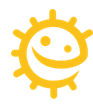 Aperçu des ressourcesEn prenant part à différentes activités, les élèves vont comprendre qu’en toussant/éternuant ils peuvent disperser des microbes autour d’eux. Ils vont apprendre les gestes d’hygiène respiratoire permettant d’éviter la transmission des infections respiratoires.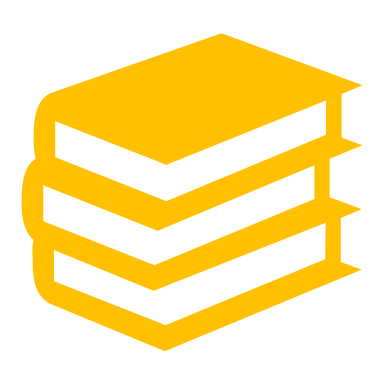 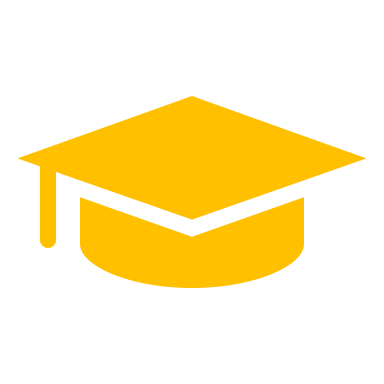 Cycle 1 : MS/GSDomaine : 1. Mobiliser le langage dans toutes ses dimensionsObjectifs :Découvrir la fonction de l’écrit ;Commencer à produire des écrits.Domaine : 5. Explorer le monde Objectifs :Apprendre que lorsque l’on tousse/éternue on peut transmettre des microbes ;Comprendre que couvrir sa bouche et son nez lorsque l’on tousse/éternue permet d’éviter de transmettre des microbes ;Comprendre qu’après s’être mouché il faut jeter le mouchoir et se laver les mains.Activité principale :Simuler un éternuement/une toux afin de visualiser la dispersion des microbes. Les microbes sont représentés par du poivre et l’éternuement/la toux est simulé en soufflant dans une paille.Ressources complémentaires :Identifier les bons gestes lorsque l’on est malade.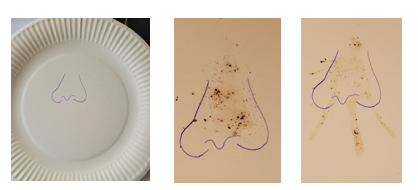 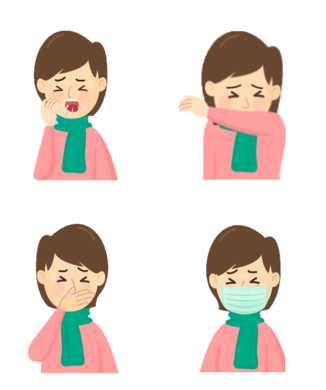 Coller des images (niveau facile) dans le bon ordre pour reconstituer « un mouchage hygiénique » ou recopier les étapes dans le bon ordre (niveau difficile).Coloriage d’un personnage qui se mouchePlusieurs puzzles en bandesDes mots à relier (écriture capitale et script minuscule)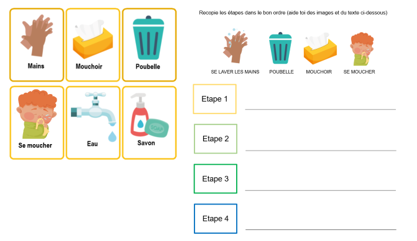 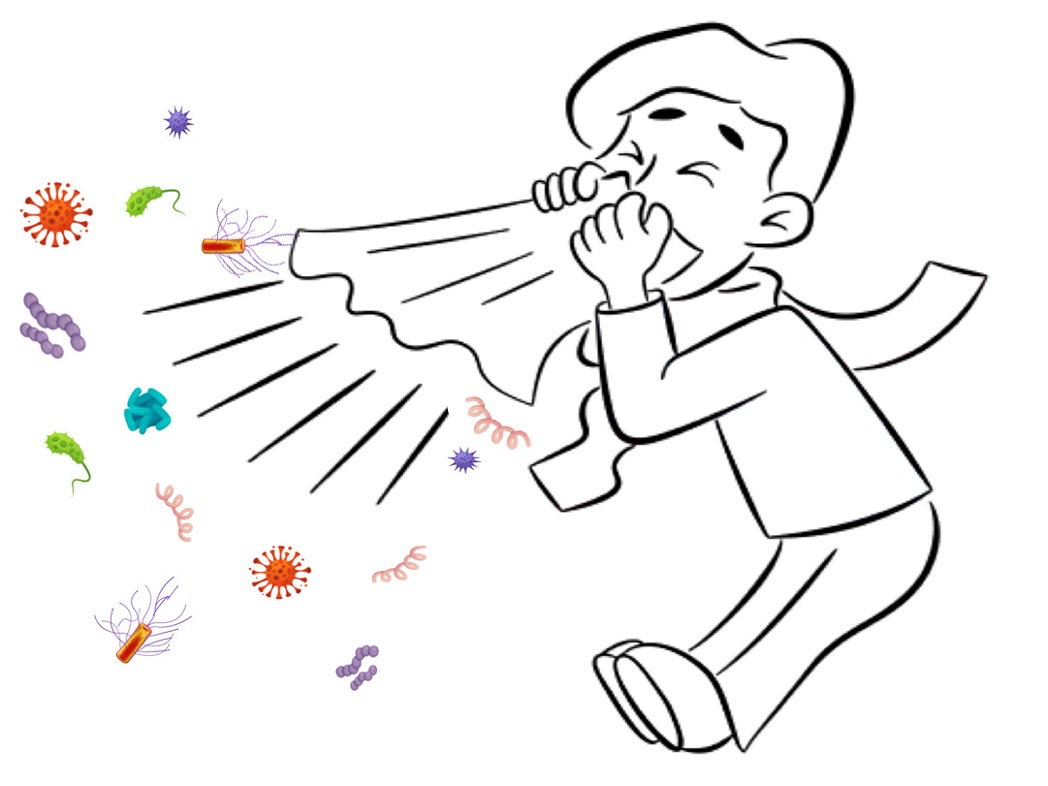 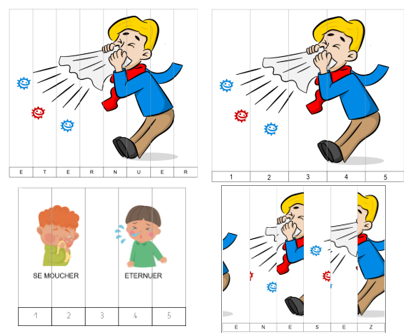 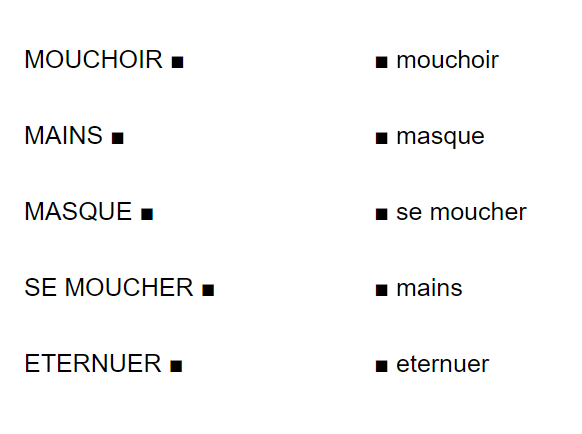 